Инвестиционное посланиеглавы Анучинского муниципального округаУважаемые руководители предприятий и организаций, предприниматели и жители Анучинского муниципального района!Представляю Вашему вниманию Инвестиционное послание. 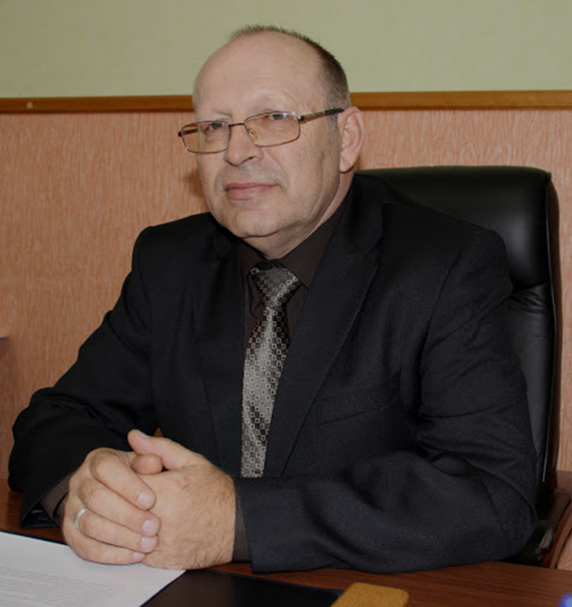 Цель послания - довести до Вас наше видение приоритетов, основных направлений деятельности и шагов Администрации по формированию благоприятного инвестиционного климата на территории Анучинского муниципального округа. Заканчивается 2021 год – год сложный, нетипичный для нас всех в связи с пандемией и связанных с этим ограничений, год напряженной, ответственной работы. Самое время подвести итоги прошедшего года и наметить планы на 2022 год.Привлечение инвестиций в экономику Анучинского муниципального округа является одной из важнейших задач работы всей Администрации, является неотъемлемой составляющей успешного развития нашей территории.В мае 2018года Президент России определил национальные цели развития страны до 2024 года – качественное повышение уровня жизни и благосостояния населения, ускорение технологического развития и построение цифровой экономики, промышленный рост и запуск новых современных производств. Наша инвестиционная политика должна стать действенным инструментом в достижении поставленных целей. Привлечение инвестиций и создание благоприятного инвестиционного климата является одними из основных приоритетов социально-экономического развития, как на государственном, так и на муниципальном уровне. Рост инвестиций напрямую влияет не только на увеличение налоговых поступлений в бюджет, создание новых рабочих мест, но и на уровень и качество жизни населения. Для улучшения работы с инвесторами при администрации Анучинского муниципального округа создан Совет по инвестициям и развитию малого и среднего предпринимательства. Его основная задача - координация работы по развитию инвестиционной и предпринимательской деятельности.Для активизации инвестиционного процесса и обеспечения информирования инвесторов об инвестиционном потенциале Анучинского муниципального округа на официальном сайте администрации:- сформирован раздел «Инвестиционная деятельность», содержащий всю необходимую информацию об инвестиционном потенциале округа, объектах инфраструктуры;- поддерживается в актуальном состоянии инвестиционный паспорт;- информация о проводимых мероприятиях, касающихся перспективных вопросов развития округа размещается на сайте Администрации Анучинского муниципального округа.В последние годы малый бизнес является важным элементом экономики района, обеспечивая стабильный рост объемов производства, занятости, и доходов населения.В целях создания благоприятных организационно – правовых экономических условий для устойчивого развития малого и среднего предпринимательства успешно действовала муниципальная программа «Развитие и поддержка малого и среднего предпринимательства».По данной программе оказана поддержка СХПК «Восход»в сумме 700 тыс.руб. за счет средств местного бюджета на мероприятия, связанные с развитием лизинга.	В 2021 году в рамках программы «Дорожная деятельность» были проведены работы по ремонту асфальтового и гравийного покрытия, грейдированию, расчистке снега дорог местного значения общего пользования в сельских населенных пунктах. Для ремонта трубопроездов были приобретены трубы. В селах Чернышевка, Виноградовка, Гродеково обустроены автобусные остановки. Для своевременной и качественной очистки тротуаров приобретено две ручных снегоуборочных машины.Особую роль в благополучии человека играет благоустройство.В 2021г реализованы следующие мероприятия:Обустроено 8 контейнерных площадок на 24 контейнера для накопления твердых коммунальных отходов. Ежегодно планируется усовершенствование сбора ТКО и приведение к раздельному сбору.Благоустроена придомовая территория многоквартирных домов в с.Анучино по ул.Горького 4,6,8. В селах Анучино ул.Чапаева и ул.70 лет Октября, с.Ильмаковка реализованы мероприятия по благоустройству детских и спортивных площадок. В рамках исполнения мероприятий программы «Твой проект» по инициативному бюджетированию обустроена детско- спортивная площадка в с.Еловка.В нынешнем году продолжалась реализация  федерального проекта «Спорт – норма жизни», в рамках национального проекта «Демография», который предусматривает строительство, реконструкцию, капитальный ремонт спортивных объектов. На всех спортивных объектах проведено брендирование проектов. Приобретены палки для скандинавской ходьбы и гимнастический инвентарь, дополнительные комплекты лыж и коньков.В течение года в Муниципальном казенном учреждении культуры особое внимание уделялось  реализации национального проекта «Культурная среда». В этом направлении подготовлена  проектно- сметная документация памятника регионального значения (Воинам Великой Отечественной войны). В текущем году проведен капитальный ремонт сельского дома культуры с.Чернышевка. Произведены ремонты пола в зрительном зале клуба с.Виноградовка, ремонт системы отопления клуба с.Староварваровка, ремонт котельной клуба с.Виноградовка, ремонт теплотрассы котельной клуба с. Гражданка. Для безопасного пребывания населения на площади у дома культуры с.Анучино установлены шлагбаумы. Проведены работы по замене окон и дверей в учреждениях культуры и библиотеках сел Муравейка, Гродеково, Пухово, Шекляево, Виноградовка, Еловка. На территории Анучинского муниципального округа запланировано в 2022году продолжить работу по выполнению мероприятий:Содержание дорог местного значения (грейдирование, ремонт, расчистка от снега, прокапывание кюветов).Капитальный ремонт дорог с.Анучино (асфальтирование)  на общую сумму 30708,1тыс.руб.Благоустройство дворовых территорий многоквартирных жилых домов с.Анучино ул.Банивура 13а и 15а, ул.Ленинская 54 на общую сумму 4229,0тыс.руб.Работы по монтажу уличного освещения Гражданский и Чернышевский территориальный отдел, с.Анучино на общую сумму 7800,0тыс.руб.    	Обустройство площадок накопления твердых коммунальных отходов (23ед) на общую сумму 2244,9 тыс.руб.	Благоустройство территории историко – культурных памятников и проведение работ по сохранению объекта культурного наследия на общую сумму – 10330,2 тыс.руб.Создание и обустройство спортивных и детских игровых площадок на общую сумму 7500 тыс.руб. В рамках инициативного бюджетирования победителями «Твой проект» стали 2 проекта – детская площадка с.Чернышевка ул.Советская и спортивный комплекс «ЗОЖник» с.Гродеково.	Запланированы работы по капитальному ремонту спортзала Виноградовский филиал МБОУ школы с.Анучино - общая сумма: 2398,8 тыс.руб.,капитальному ремонту клуба с.Анучино – сумма 16507,8 тыс.руб., ремонт кабинетов школы «ТОЧКА РОСТА» с.Новогордеевка. – сумма 2000,0 тыс.руб.В 2022 году на базе школы с.Анучино планируется строительство плоскостного спортивного сооружения для занятий экстремальными видами спорта «Скейт – парк» на общую сумму 3358,0 тыс.руб. Для развития лыжного спорта планируется увеличение дистанции лыжной трассы до 5 км., будет произведена покупка снегохода и специального оборудования для подготовки лыжни, а также приобретены дополнительные комплекты лыж и коньков.На постоянной основе осуществляется работа по развитию института оценки регулирующего воздействия муниципальных нормативных правовых актов, затрагивающих вопросы осуществления предпринимательской и инвестиционной деятельности. Привлечение инвестиций в экономику Анучинского муниципального района является стратегической задачей Администрации. В 2022 году нам необходимо:- продолжить комплекс мероприятий по сокращению сроков на прохождение разрешительных процедур в сфере земельных отношений и строительства при реализации инвестиционных проектов;- продолжить прямой (открытый) диалог между властью и бизнесом;- продолжить работу по оценке регулирующего воздействия нормативных правовых актов;- продолжить работу по привлечению инвесторов на территорию района;- развитие малого и среднего бизнеса;- повышение информационной открытости района в части создания положительного инвестиционного имиджа;- привлечение субъектов МСП, работающих на территории округа, к активному участию в конкурсах и аукционах.В завершении хочу отметить, что рост инвестиций – не самоцель, а способ решения главной задачи – развитие и укрепление Анучинского муниципального округа. В современных экономических условиях только совместными усилиями общественности, бизнес-структур и власти можно добиться ощутимых результатов и обеспечит динамичное развитие округа.